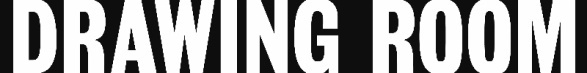 GALLERY MANAGER – 4 days per week Salary: £26,500 pro rata 
Working 4 days a week (days flexible), including working one weekend per exhibition (approx. 4 p/a)Working hours 10am - 6pmAdditional weekend and evening work may be required for which time off in lieu will be given Holiday entitlement: 28 days (including bank and public holidays)Reporting to: Drawing Room Co-DirectorsProbationary period: three monthsDrawing Room is the leading independent non-profit gallery in the UK for drawing. It is here that local and international audiences can view the most innovative forms of contemporary drawing, learn from the resources in our Study library and connect with artists through talks and practical workshops. Drawing Room presents exhibitions of drawings produced around the globe, supporting the production of new work and showcasing exemplary forms of drawing made today and in the recent past. Drawing Room presents 4 to 5 exhibitions per year including collaborations with institutions and individuals, tours of exhibitions and an engagement programme of events, talks, seminars and workshops. Job DescriptionWould you like to play a pivotal role in operations of a unique public art gallery? We are looking for an experienced Gallery Manager. The Gallery Manager is responsible for the day to day running of the organisation and setting up systems to ensure the smooth operation of Drawing Room (gallery, office, admin, and shop). The Gallery Manager will support the staff and Directors to develop the ambition of its programme and collaborations. A highly professional and presentable person with excellent organisational skills and attention to detail is required for this post.Responsibilities:Gallery ManagementMaintain gallery space and exterior, ensuring a high standard of presentation at all timesRecruit, manage and train front of house staff and volunteersLine manage Gallery AssistantWith Engagement Curator ensure front of house staff are trained to interpret exhibitions and monitor their performance of this roleWith Exhibitions Manager, review needs for care of space and works in the exhibitionMaintain gallery security and electrical systems with appropriate third partiesWith Building Manager, ensure gallery complies with public liability insurance requirementsUtilise and administrate Drawing Room’s website for own area of workOffice ManagementCreating and managing systems to ensure the smooth day-to-day running of the officePurchasing and maintaining IT equipment, computer programmes and system backupScheduling team and Advisory board meetings and minute taking Managing event schedule/e-calendars and invigilation rotaDeveloping and maintaining filing systems, sourcing equipment and ordering office suppliesDealing with visitor and email queries, and developing appropriate systems for doing soManaging evaluation of all projects and reports to stakeholdersOperations & HROversee the maintenance and development of policy documents: security, environmental, health and safety, equal opportunities, child protection, etc.Ensure the above polices are available to all staff and complied with as necessaryWith Directors, develop and write new role descriptions, and manage advertising of new postsDevelop and manage traineeship schemes, including seeking funding for new schemesCo-ordinate staff reviews, overtime, holidays and training Manage cleaning staff CommercialManage stock of publications and artworks, purchases, orders and distributionManage occasional venue hireEventsProvide appropriate staffing for eventsObtain and maintain audio and visual equipment and materials Co-ordinate and manage technical set up for eventsFinancialSet up and maintain effective systems for shop and other transactions, in liaison with Finance ManagerCode and authorise invoices and paymentsClaim Gift Aid annuallyMonitor budgets for office, shop and casual staff With Finance Manager, ensure petty cash, donations and cash income is regularly deposited at the bankAudience engagementIn liaison with Engagement Curator/Directors attend stakeholder meetingsKeep abreast of local/national developmentsFundraisingSupport Directors and Development team in the production of funding applicationsEnsure FOH staff are trained to encourage visitors to make donations and join membership schemes Assist the directors with preparation of capital funding campaign for new premisesAssist with Biennial Fundraiser, in particular events sales transactions and distribution of worksDirector supportCollate statistics information for ACE Annual Report and Annual review submissions (twice yearly)Travel arrangementsGeneralThe successful applicant should understand contemporary issues regarding the importance of inclusivity and will consider it essential to embed equality, diversity, and inclusion as a fundamental part of Drawing RoomContribute ideas towards the programming of Drawing Room’s events and Exhibitions programmePerform other duties, as assignedEvening and weekend hours are requiredPerson Specification Please apply with CV and covering letter to Mary Doyle mary@drawingroom.org.uk Application Deadline: Midnight on Sunday 1 December 2019Interviews will take place at Drawing Room on Friday 6 December.Due to the anticipated volume of applicants please be advised that your application has been unsuccessful if you have not received a response by 6 December 2019.Knowledge and ExperienceMinimum of 2 years relevant experience within the visual artsEssentialDemonstrable skills in the delivery and maintenance of projectsEssentialKnowledge of funding bodies, their funding strategies and application proceduresEssentialUnderstanding of the public arts sector including  Arts Council EnglandEssentialKnowledge of contemporary visual artsEssentialSkills and AttributesExcellent IT skills and ability to troubleshoot computer and communications equipment EssentialExcellent written and verbal communication skillsEssentialAbility to be pre-emptive and responsiveEssentialExcellent organisational and time management skillsEssentialExcellent knowledge of Word, Excel, PhotoshopEssentialExcellent interpersonal skillsEssentialA commitment to equal opportunitiesEssentialDemonstrable financial management skillsEssential